编号：       □缺考  □禁考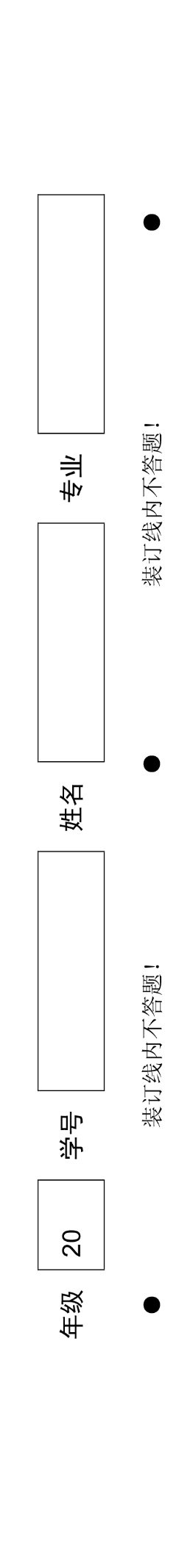 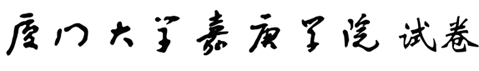 课程《              》□A卷□B卷  任课教师                       学年第  学期 考试时长：   分钟【□闭卷 □开卷】请从此处开始编辑并注意：1．试卷原则上采用A4纸双面印制，为保证装订线位置一致，本模板设置了奇偶页对称页边距，请勿变更模板设置！2．如试卷内容少于1页，样卷打印前请删除后续空白页。3．如试卷不适合采用A4纸双面印制，请务必在《试卷印刷专用袋》封面上注明需要印制的纸张尺寸和方式。4．编辑试卷前，请务必删除以上说明文字。题号一二三四五六七总分评卷人分数